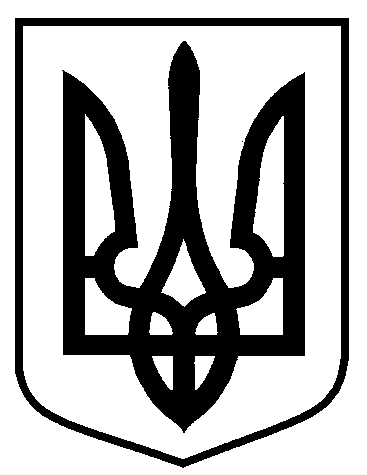 Сумська міська радаВиконавчий комітетРІШЕННЯ від                       №На підставі поданих заяв та документів стосовно присвоєння та зміни поштових адрес, відповідно до Порядку присвоєння та зміни поштових адрес об’єктам нерухомого майна в місті Суми, затвердженого рішенням Сумської міської ради від 24 вересня 2014 року № 3554-МР, керуючись частиною першою статті 52 Закону України «Про місцеве самоврядування в Україні», виконавчий комітет Сумської міської ради ВИРІШИВ:Присвоїти/змінити поштові адреси об’єктам нерухомого майна (нежитловим приміщенням) в місті Суми  згідно з додатком 1.Присвоїти/змінити поштові адреси об’єктам нерухомого майна (земельним ділянкам) в місті Суми згідно з додатком 2.Власникам об’єктів нерухомого майна виготовити та встановити  на будинках покажчики з назвою вулиці і номером будинку встановленого зразка, погодженого управлінням архітектури та містобудування  Сумської міської ради.Заявникам у відповідності до Правил благоустрою міста Суми, затвердженого рішенням Сумської міської ради від 26 грудня 2014 року             № 3853-МР, укласти договори про закріплення території міста Суми по утриманню в належному санітарно-технічному стані.Заявникам у встановленому законодавством порядку забезпечити внесення відповідних відомостей (зміни) до Державного реєстру речових прав на нерухоме майно.Організацію виконання цього рішення покласти на першого заступника міського голови Войтенка В.ВМіський голова                                                                                   О.М. ЛисенкоКривцов 700-103Розіслати: Кривцову А.В., заявникамЛист ПОгодженнядо проекту рішення виконавчого комітету Сумської міської ради«Про присвоєння та зміну поштових адрес об’єктам нерухомого майна (нежитловим приміщенням, земельним ділянкам) в місті Суми»Проект рішення підготовлено з урахуванням вимог Закону України «Про доступ до публічної інформації» та Закону України «Про захист персональних даних»										  А.В. КривцовРішення доопрацьовано і вичитано, текст відповідає оригіналу прийнятого рішення та вимогам статей 6 – 9 Закону України «Про доступ до публічної інформації» та Закону України «Про захист персональних даних».Проект рішення виконавчого комітету Сумської міської ради «Про присвоєння та зміну поштових адрес об’єктам нерухомого майна в місті Суми» був завізований:Начальник управління архітектурита містобудування Сумської міськоїради – головний архітектор			 			    А.В. КривцовПро присвоєння та зміну поштових адрес об’єктам нерухомого майна (нежитловим приміщенням, земельним ділянкам) в місті СумиНачальник управління архітектури та містобудування Сумської міської ради – головний архітектор	А.В. КривцовНачальник відділу протокольної роботи та контролю Сумської міської ради Л.В. МошаНачальник правового управління Сумської міської ради О.В. ЧайченкоПерший заступник міського головиВ.В. ВойтенкоЗаступник міського голови, керуючий справами виконавчого комітету Сумської міської ради С.Я. ПакПосадаПрізвище та ініціали осіб, які завізували проект рішення виконавчого комітетуНачальник управління архітектури та містобудування Сумської міської ради – головний архітекторА.В. КривцовЗавідувач сектору юридичного забезпечення та договірних  відносин відділу фінансового забезпечення та правових питань управління архітектури та містобудування Сумської міської радиБ.П. БерестокНачальник відділу протокольної роботи та контролю Сумської міської радиЛ.В. МошаНачальник правового управління Сумської міської радиО.В. ЧайченкоПерший заступник міського голови В.В. ВойтенкоЗаступник міського голови, керуючий     справами   виконавчого комітету Сумської міської ради          С.Я. Пак